March 25, 2023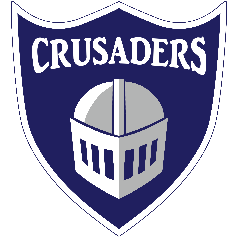 Aberdeen school reportEnrollment and Staffing 329Staffing UpdateAlways looking for substitute EAs and caretakersBarb Hagele hired as part time admin assistant upcoming eventsMarch 27th - Three Piggy Musical (Grade 2) March 27th – Heritage FairMarch 28 – Progress Reports go home for Grade 1-7April 11 – Fun Night Extra-Curricular ActivitiesSLT (report provided) Kindness Club MarafunJr BadmintonSr. Badminton School Goal	We will leverage communication strategies to improve staff confidence in themselves and community confidence in the school.  Lead Indicators Create a school community wide communication plan. = clarity of information School Communication Plan has been developed based on feedback collected in surveys to parents and studentsSunday message and Monday huddle feedback from staffContinuous reporting pilot Provide regular opportunities for informal communication between staff members. = relationship building which supports wellness Transparent sharing of professional learning and  (bulletin board) to facilitate informal conversations – each staff member contributes evidence at least 3 times per year.  Intentional activities to improve communication and support relationship building between staff members Classroom visits using LF and/or PD budgetsIncreased inputs from community members and organizations= collaborationTarget improved connection and communication with educational partners (Indigenous partners, SIEC, SaskAbilities PRRC) Focus on family-centric communication vs. school centric communication ASK, not TELL. Intentional outreach to community members through school projects. SCC speaker initiative Financial Report 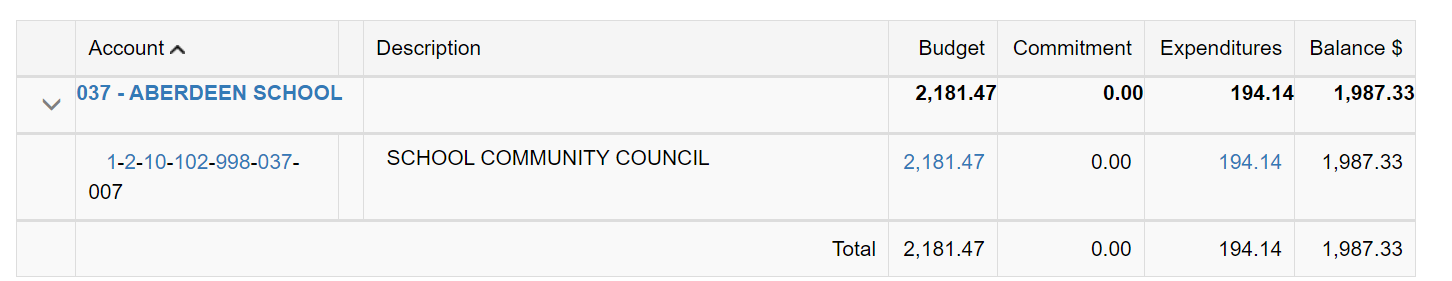 Missing receipts from book and a muffinK12345678910111225442937252726182113241723